5. Фальшивая работаВам предлагают работу, которая в итоге не будет оплачена, а в ряде случаев, Вы еще и оплатите необходимые Вам материалы или внесете сумму «для проверки серьезности ваших намерений».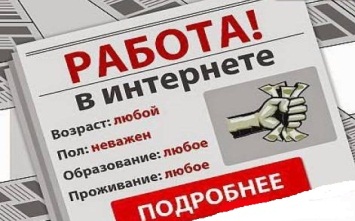 ! Никогда не переводите деньги «работодателю». За работу должны платить Вам, а не Вы.! Проверьте кампанию. Поищите в интернете информацию об организации, почитайте отзывы. Не стоит доверять каждому.! Пользуйтесь проверенными сайтами вакансий такими, как jobs.tut.by, hh.ru, linkedin.com.Как обезопасить себя от мошенничества в Интернете?!   Используйте хороший антивирус.! Просматривайте информацию о сайте с помощью проверки доменных имен WHOIS.! Смотрите отзывы о сайте, программе заработка, интернет-магазине.!  Держите в секрете реквизиты банковских карт и электронных кошельков.!  Игнорируйте подозрительные ссылки.Куда обратиться за помощью?Делами, связанными с интернет-мошенничеством, занимается отдел кибербезопасности МВД России. Заявления также принимаются на сайте www.mvd.ru в разделе «Управление «К».Предупредите Ваш банк или электронную платежную систему о происшествии.Консультации и дополнительная информацияВсероссийская служба телефонного                 и онлайн консультирования по проблемам безопасного использования интернетаи мобильной связи «Дети Онлайн».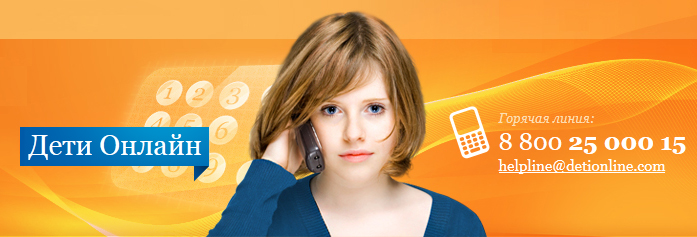 Звонки по России бесплатные. Режим работы: с 9 до 18 ч. (будние дни). Обеденный перерыв с 13 до 14 ч.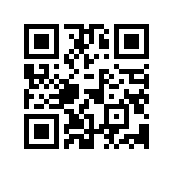 Государственное учреждениеГосударственное учреждение Ярославской области«Ярославский областной молодежный информационный центр»МОШЕННИКИ В СЕТИ: БУДЬТЕ В КУРСЕ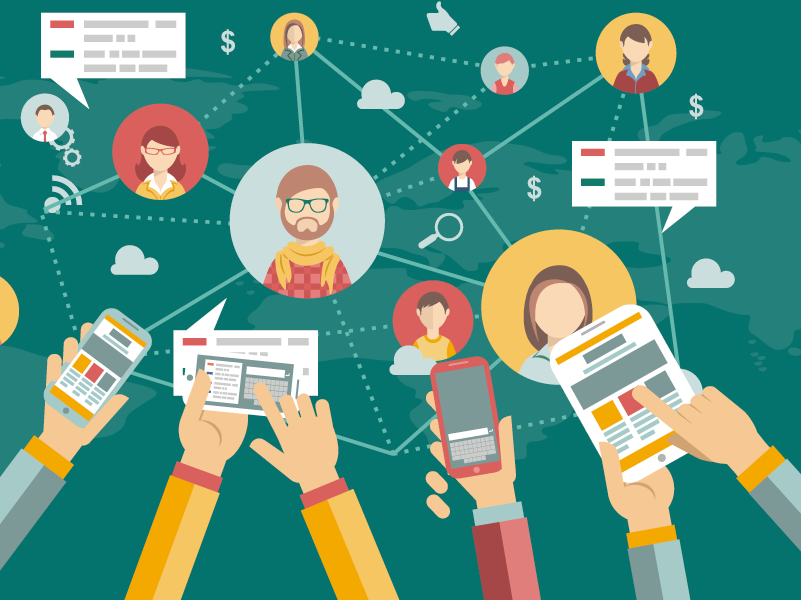 Ярославль 2018Зачастую люди, сами того не подозревая, становятся жертвами интернет-мошенников. Виды интернет-мошенничестваИнтернет-фишингИнтернет-фишинг представляет собой рассылку от имени банков или платежных систем. Зачастую на почту приходит письмо, в котором предлагают зайти на сайт денежной системы.Другой вариант – это звонок из банка с просьбой погасить кредит.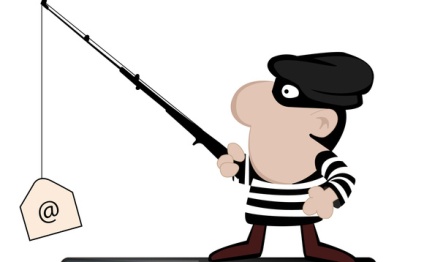 ! Никогда никому не сообщайте свои ПИН-коды от банковских карт или пароли от банковских онлайн-кабинетов.! Если вам пришло СМС-сообщение, что ваша карта заблокирована – позвоните по номеру телефона, указанному над магнитной лентой на банковской карте.! Если вас всё же обманули, не удаляйте СМС-сообщения, электронные письма, сохраняйте чеки после перевода денег на счета аферистов.! Если вы сменили номер телефона, отключите от прежней сим-карты услугу «мобильный банк».«Пополни кошелек» или ложный выигрышЭтот вид мошенничества связан с пополнением кошельков или аккаунтов. На ваш аккаунт в социальной сети или на почтовый ящик приходит уведомление, что Вы победили в лотерее и выиграли подарок. Мошенники предлагают перевести на кошелек организаторов некую сумму, чтобы получить выигрыш. Естественно, что ни денег, ни подарка никто отправлять Вам не будет.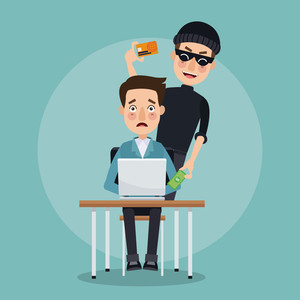 ! Вообще не стоит открывать письма от неизвестных и подозрительных отправителей. Сразу отправляйте такие письма в спам. В чудеса верить нужно, но не стоит доверять тем, кто просто так раздает  деньги.Мошенничества интернет-магазиновСегодня довольно легко открыть небольшой интернет-магазин с заманчивыми ценами. Если заказ в таком магазине предполагает только предоплату - отправку денег на электронный кошелек – нужно насторожиться. Скорее всего, Вы имеете дело с мошенниками. 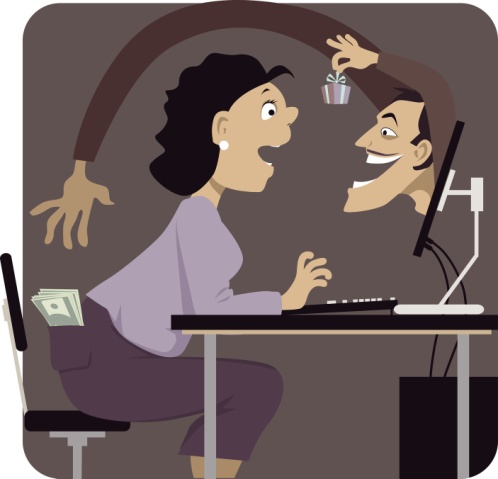 ! Для того, чтобы не попасть в сети мошенников, всегда наводите справки о магазине, старайтесь оформлять заказ с оплатой по факту доставки.4. Просьба о помощи близкому человекуВам позвонили или прислали СМС-сообщение с неизвестного номера с просьбой о помощи вашему знакомому, другу или родственнику, который попал в беду и необходимо перевести ему деньги.!  Не впадайте в панику, не торопитесь следовать инструкциям незнакомцев.! Задайте звонящему вопросы личного характера, которые помогут отличить близкого человека от мошенника.! Под любым предлогом постарайтесь прервать контакт с собеседником, позвоните родным и узнайте, все ли у них в порядке.